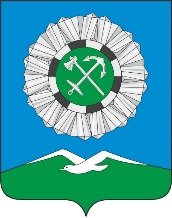 Российская ФедерацияИркутская областьСлюдянский районСЛЮДЯНСКОЕ МУНИЦИПАЛЬНОЕ ОБРАЗОВАНИЕГОРОДСКАЯ ДУМАРЕШЕНИЕ  г. Слюдянкаот 25.01.2024 № 3 V-ГДО внесении изменений и дополнений в Устав Слюдянского муниципального образованияВ целях приведения Устава Слюдянского муниципального образования в соответствии с Федеральными законами от 10.07.2023 года №286-ФЗ «О внесении изменений в отдельные законодательные акты Российской Федерации», от 04.08.2023 года №420-ФЗ «О внесении изменений в Федеральный закон «Об общих принципах организации местного самоуправления в Российской Федерации» и статью 44 Федерального закона «Об общих принципах организации публичной власти в субъектах Российской Федерации», от 04.08.2023 года №449-ФЗ «О внесении изменений в отдельные законодательные акты Российской Федерации» и на основании статей 7, 35, 44 Федерального закона от 06 октября 2003 года №131-ФЗ «Об общих принципах организации местного самоуправления в Российской Федерации», статей 33, 73 Устава Слюдянского муниципального образования, зарегистрированного Главным управлением Министерства юстиции Российской Федерации по Сибирскому федеральному округу 23 декабря 2005 года за №RU385181042005001, с изменениями и дополнениями, зарегистрированными Управлением Министерства юстиции Российской Федерации по Иркутской области от 20 октября 2023 года №RU385181042023002,ГОРОДСКАЯ ДУМА решила:1. Внести изменения и дополнения в Устав Слюдянского муниципального образования, зарегистрированного Главным управлением Министерства юстиции Российской Федерации по Сибирскому федеральному округу 23 декабря 2005 года за №RU385181042005001, с изменениями и дополнениями, зарегистрированными Управлением Министерства юстиции Российской Федерации по Иркутской области от 20 октября 2023 года №RU385181042023002,В статье 101.1.1. пункт 30 части 1 изложить в следующей редакции:«30) организация и осуществление мероприятий по работе с детьми и молодежью, участие в реализации молодежной политики, разработка и реализация мер по обеспечению и защите прав и законных интересов молодежи, разработка и реализация муниципальных программ по основным направлениям реализации молодежной политики, организация и осуществление мониторинга реализации молодежной политики в поселении;»;1.1.2. часть 1 дополнить пунктом 44 следующего содержания:«;44) осуществление выявления объектов накопленного вреда окружающей среде и организация ликвидации такого вреда применительно к территориям, расположенным в границах земельных участков, находящихся в собственности поселения»;В статье 111.2.1. в пункте 7 слова «федеральными законами» заменить словами «Федеральным законом»;»;В статье 36.1.1.3.1. в абзаце первом части 2 слова «не обладает» заменить словом «обладает»;1.3.2. часть 4 изложить в следующей редакции:«4. Ревизионная комиссия образуется в составе председателя, назначаемого на должность решением городской Думы, и аппарата Ревизионной комиссии. В состав аппарата Ревизионной комиссии входят инспекторы и иные штатные работники. Срок полномочий председателя Ревизионной комиссии составляет 5 лет. Штатная численность Ревизионной комиссии определяется решением городской Думы по представлению председателя Ревизионной комиссии с учетом необходимости выполнения возложенных законодательством полномочий, обеспечения организационной и функциональной независимости Ревизионной комиссии.»;1.3.3. абзац первый части 6 дополнить предложением вторым в следующей редакции:«Должности инспекторов Ревизионной комиссии относятся к должностям муниципальной службы.»;1.3.4. в части 7 слова «доходов бюджета» заменить словами «средств бюджета Слюдянского муниципального образования».1.3.5. дополнить частью 11 в следующей редакции:«11. Меры по материальному и социальному обеспечению председателя Ревизионной комиссии, инспекторов и иных работников аппарата Ревизионной комиссии устанавливаются муниципальными правовыми актами Слюдянского муниципального образования в соответствии с Федеральным законом от 07.02.2011 года №6-ФЗ «Об общих принципах организации и деятельности контрольно-счетных органов субъектов Российской Федерации, федеральных территорий и муниципальных образований», другими федеральными законами и законами Иркутской области.»;В статье 381.4.1 часть 9 дополнить абзацем вторым в следующей редакции:«Депутат думы Слюдянского муниципального образования освобождается от ответственности за несоблюдение ограничений и запретов, требований о предотвращении или об урегулировании конфликта интересов и неисполнение обязанностей, установленных Федеральным законом и другими федеральными законами в целях противодействия коррупции, в случае, если несоблюдение таких ограничений, запретов и требований, а также неисполнение таких обязанностей признается следствием не зависящих от указанных лиц обстоятельств в порядке, предусмотренном частями 3 - 6 статьи 13 Федерального закона от 25 декабря 2008 года №273-ФЗ «О противодействии коррупции».»;В статье 421.5.1. часть 6 дополнить абзацем третьим следующего содержания:«Глава муниципального образования освобождается от ответственности за несоблюдение ограничений и запретов, требований о предотвращении или об урегулировании конфликта интересов и неисполнение обязанностей, установленных Федеральным законом и другими федеральными законами в целях противодействия коррупции, в случае, если несоблюдение таких ограничений, запретов и требований, а также неисполнение таких обязанностей признается следствием не зависящих от него обстоятельств в порядке, предусмотренном частями 3 - 6 статьи 13 Федерального закона от 25 декабря 2008 года №273-ФЗ «О противодействии коррупции».»;2. Настоящее решение вступает в силу со дня его официального опубликования с реквизитами государственной регистрации.3. Поручить главе Слюдянское муниципального образования:3.1. Направить изменения и дополнения в Устав Слюдянского муниципального образования на государственную регистрацию в Управление Министерства юстиции Российской Федерации по Иркутской области.3.2. Опубликовать настоящее решение с реквизитами государственной регистрации в газете «Байкал новости» или в приложении к данному периодическому изданию и разместить на официальном сайте администрации Слюдянского городского поселения Слюдянского района.Глава Слюдянского муниципального образования                                                                           В.Н. СендзякПредседатель ДумыСлюдянского муниципального образования                                                  М.М. Кайсаров